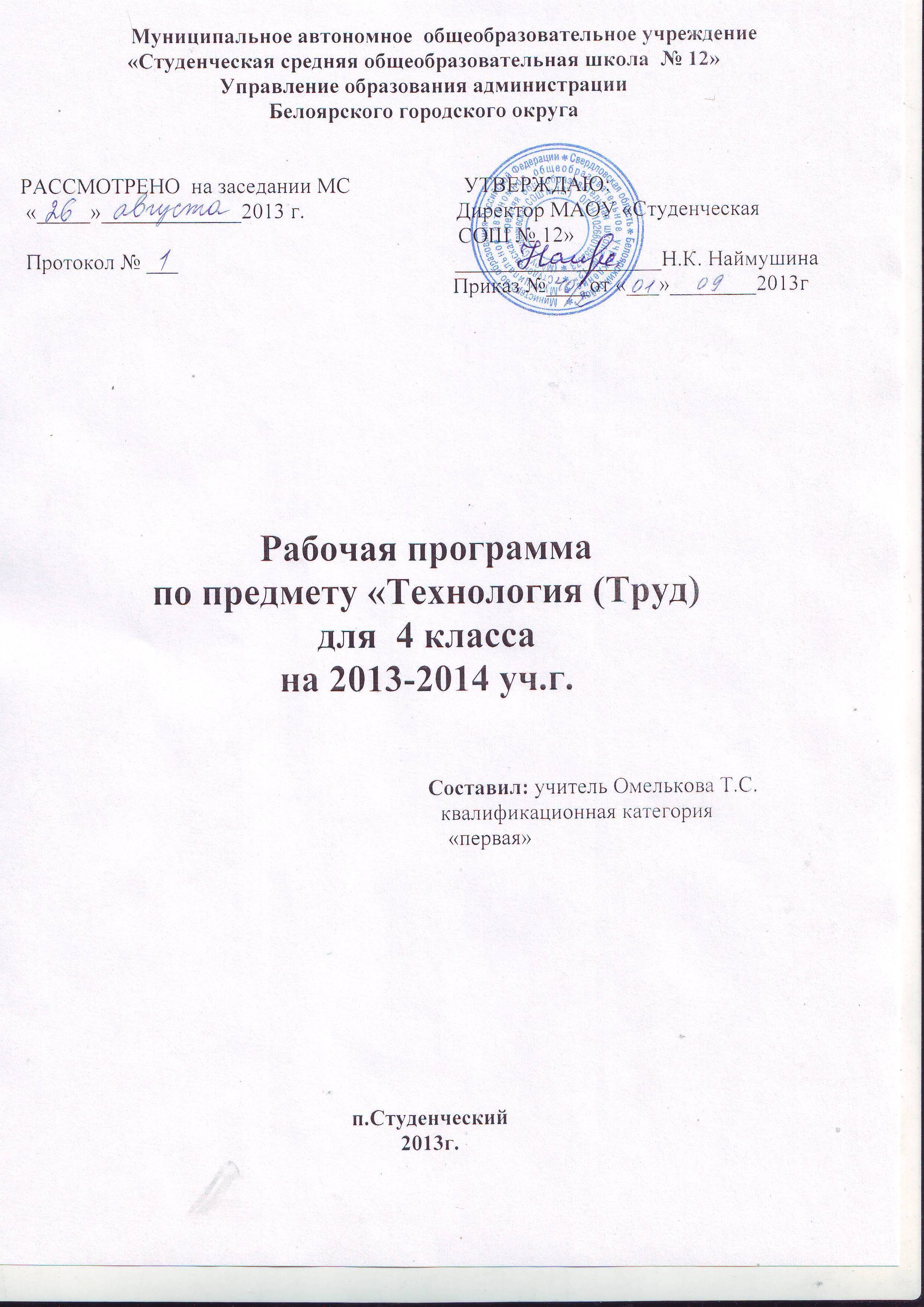 Пояснительная записка. Рабочая программа составлена на основе федерального компонента Государственного стандарта начального общего образования  и примерной образовательной программы для общеобразовательных школ, рекомендованное Министерством образования и науки РФ автор: Т.М. Геронимус Вид реализуемой рабочей программы: основная общеобразовательная. Цели предмета.Изучение технологии на ступени начального общего образования направлено на достижение следующих целей:овладение начальными трудовыми умениями и навыками, опытом практической деятельности и созданию объектов труда, полезных для человека и общества; способами планирования и организации трудовой деятельности, объективной оценки своей работы; умениями использовать компьютера технику для работы с информацией в учебной деятельности и повседневной жизни;развитие мелкой моторики рук, пространственного воображения, технического логического мышления, глазомера;освоение знаний о роли трудовой деятельности человека в преобразовании окружающего мир. формирование первоначальных представлений о мире профессий;воспитание трудолюбия, уважительного отношения к людям и результатам их труда; интереса информационной и коммуникационной деятельности; практическое применение правил сотрудничества коллективной деятельности.Задачи предмета. Сформировать у учащихся умение самостоятельно ориентироваться в любой работе, т.е. учебная трудовая деятельность рассматривается как средство познания окружающего мира и своей роли в нем как преобразователя.Научить использовать компьютерную технику для работы с информацией в учебной деятельности и повседневной жизни.Межпредметные связи:Содержание курса «Трудовое обучение (технология)» позволяет осуществлять его связь с:-математикой;    	изобразительным  искусством, информатикой.  Принципы отбора учебного материала:	-Учёт возрастных особенностей;			 - органическое сочетание обучения и воспитания;- усвоение знаний и развитие познавательных способностей детей;  • практическая направленность преподавания.Используемые технологии, методы и формы работы: личностно-ориентированное обучение и игровая технология.Методы обучения: объяснительно-иллюстративный, словесный, практический, наглядный. Формы обучения: индивидуально - групповая, индивидуальная, групповая. Используемые технологии соответствуют психологическим особенностям учащихся. Тресодержание программы 


Общетрудовые знания, умения и способы деятельности


Трудовая деятельность в жизни человека. Рукотворный мир как результат труда человека. Влияние технологической деятельности человека на окружающую среду и здоровье (общее представление).

Содержание труда людей ближайшего окружения (профессии). Ручной, механизированный и автоматизированный  труд.

Процесс труда: планирование, организация рабочего места, распределение рабочего времени, выполнение последовательности операций, контроль  за ходом и результатами деятельности. Осуществление сотрудничества при коллективной работе. Соблюдение безопасных приемов труда при работе с различными инструментами, материалами, бытовой техникой.

Создание моделей несложных объектов (первоначальные умения проектной деятельности).


 Технология изготовления изделий из различных материалов (опыт практической деятельности)


Многообразие материалов и область их применения. Природные и искусственные материалы (называние, сравнение свойств, использование). Выбор материалов по их свойствам. Подготовка материалов к работе. Бережное использование и экономное расходование материалов.

Поиск, преобразование, хранение и применение информации для решения технических и технологических задач. Определение формы, размеров, последовательности изготовления изделий по рисункам, схемам, эскизам, чертежам. Разметка деталей по шаблонам и с применением разметочных инструментов. Использование измерений для решения практических задач.

Изготовление плоскостных и объемных изделий, декоративных композиций*(7) из различных материалов по образцам, рисункам, эскизам, чертежам. Овладение основными приемами обработки бумаги, картона, природных, пластичных, текстильных материалов, фольги, проволоки. Овладение основными способами соединения деталей изделия. Последовательность и краткая характеристика операций. Декоративное оформление и отделка изделий. Создание изделий и декоративных композиций по собственному замыслу.

Сборка моделей и макетов несложных объектов из деталей конструктора по образцу, рисунку, схеме; создание моделей по собственному замыслу. Проверка модели в действии. Демонтаж изделий.


 Домашний труд


Мелкий ремонт одежды. Декоративное оформление предметов быта и жилища. Несложный ремонт книг.

Ознакомление с видами бытовой техники. Соблюдение безопасных приемов труда при использовании бытовой техники. Экономное расходование электроэнергии.


 Практика работы на компьютере (использования информационных технологий)

Предмет ,, Технология  (труд) ,, в 4 классе предусматривает изучение двух модулей : ,,Технология( труд ) ,, и ,,Технология ( информатика) ,, . Обязательный  минимум содержания основных образовательных программ по ,,Практическая работа на компьютере ,, выполняется по рабочей программе ,,Технология (информатика) ,,
ТРЕБОВАНИЯ К УРОВНЮ ПОДГОТОВКИ УЧАЩИХСЯ оканчивающих начальную школуВ результате изучения технологии ученик должен: знать/нонимать:роль трудовой деятельности в жизни человека;распространенные виды профессий (с учетом региональных особенностей);влияние технологической деятельности человека на окружающую среду и здоровье;область применения и назначение инструментов, различных машин, технических устройств (в том числе компьютеров);основные источники информации;правила безопасного поведения и гигиены при работе с инструментами, бытовой техникой (в том числе с компьютером);уметь:выполнять инструкции при решении учебных задач;осуществлять организацию и планирование собственной трудовой деятельности, контроль за её  ходом и результатами;получать необходимую информацию об объекте деятельности, используя рисунки, схемы,  чертежи (на бумажных и электронных носителях);изготавливать изделия из доступных материалов по образцу, рисунку, сборной схеме,  чертежу; выбирать материалы с учетом свойств но внешним признакам;соблюдать последовательность технологических операций при изготовлении и сборке изделия;создавать модели несложных объектов из деталей конструктора и различных материалов;  осуществлять декоративное оформление и отделку изделий;использовать приобретенные знания и умения в практической деятельности и повседневной жизни для:выполнения домашнего труда (самообслуживание, мелкий ремонт одежды и предметов быта и другое )соблюдения правил личной гигиены и безопасных приемов работы с материалами, инструментами, бытовой техникой; средствами информационных и коммуникационных технологий;создания различных изделий из доступных материалов по собственному замыслу:осуществления сотрудничества в процессе совместной работы;решения учебных и практических задач с применением возможностей компьютера;поиска информации с использованием простейших запросов;изменения и создания простых информационных объектов на компьютере.материально-техническое обеспечениеПроектор, таблицы, компьютер, доски(для работы с пластилином), ножницы, конструкторы, швейные иголки, ткань.УМК и методические пособия:Программа по трудовому обучению «Школа мастеров», автор Т.М. Геронимус, Москва, Просвещение, 2001 год.Учебник - тетрадь «Я все умею делать сам» для 4 класса, автор Т.М. Геронимус, Москва, Просвещение, 2001 год.Организация текущего и промежуточного контроля знаний:Уровень усвоения знаний учащимися прослеживается в ходе выполнения практических работ.Тематическое планирование 34часа из расчета 1час в неделю.ТЕМАТИЧЕСКОЕ ПЛАНИРОВАНИЕ№ п/пРаздел (тема)Кол-во часов1Работа с бумагой102Работа с природным материалом53Работа с бросовым материалом84Техническое моделирование.45Работа с тканью.46Работа с пластилиномз№Количество часов по разделуСодержаниеКол- вочасовДата1Работа с бумагой-2 часаСвойство бумаги. Сгибание бумаги. Изготовление поделки «Объемная рыбка»12Изготовление поделки «Объемная рыбка»1 3Работа с природным материалом-2часаРабота с природным материалом. Изготовление поделки «Змей-Горыныч»14Работа с природным материалом. Изготовление поделки «Птичий двор»15Работа с бросовым материалом-3 часаРабота с бросовым материалом. Изготовление поделки «Кукольный театр» из пластиковых бутылок.1. " ' \' ^ бРабота с бросовым материалом. Изготовление поделки «Божья коровка» из компьютерных дисков.17Работа с бросовым материалом. Изготовление поделки «Электроник» из бумажных пакетов.18Работа с пластилином- З часаСвойства пластилина. Аппликация пластилином «Осенний парк»1 9Аппликация пластилином к сюжетам русских народных сказок.110Аппликация пластилином -свободная тема.1 11Работа сПриродным материалом- 3 часаИзготовление аппликации из сухих листьев.1 12Изготовление поделки «Осенний букет» из листьев. 113Изготовление комбинированной поделки «Ветка сирени» из веток деревьев и цветной бумаги1 14Работа с бросовым матери алом-5ч.Изготовление объёмных подвесных игрушек из бросового материала. Изготовление поделки «Золотая рыбка»115-Изготовление объёмных подвесных игрушек из бросового материала. Изготовление поделки «Гусеница»116Изготовление объёмных подвесных игрушек из бросового материала. Изготовление поделки «Лесовичок»117Изготовление комбинированных поделок из пенопласта и цветной бумаги. Изготовление поделки «Белая лебёдушка»118Изготовление комбинированных поделок из пенопласта и цветной бумаги. Изготовление поделки изготовление поделки «Весёлый1зоопарк»19Работа с тканью-4часаОбработка ткани. Свойство ткани. Предназначение ткани.120Изготовление салфетки. Обработка краёв ткани.121Изготовление салфетки. Разметка рисунка на ткани. Подбор цветных ниток к вышивке. Знакомство с видами швов. Вышивка салфетки.122Вышивка салфетки. Окончание работы.123Техническое моделирование- 4 часаЗнакомство с новым видом работ. Рассматривание поделок. Выкройка элементов поделки «Зайка»124Сборка заготовок поделки с помощью ниток и шурупов и гаек.125Изготовление поделок с помощью технического моделирования по выбору учащихся.126Изготовление поделок с помощью технического моделирования по выбору учащихся.127Работа с бумагой-8 часовАппликация-коллаж. «Подводный мир аквариума»128Изготовление объёмных поделок геометрических форм.129Изготовление объёмных поделок геометрических форм.130Изготовление поделок по технологии папье- маше.131Изготовление поделок по технологии папье- маше.132Изготовление поделок по технологии папье- маше.1Свободная тема-работа с любимым материалом.2